МУНИЦИПАЛЬНОЕ БЮДЖЕТНОЕ ДОШКОЛЬНОЕ  ОБРАЗОВАТЕЛЬНОЕ УЧРЕЖДЕНИЕДЕТСКИЙ САД № 50 КОМБИНИРОВАННОГО ВИДА Г. СЕВЕРОМОРСКАПАСПОРТкабинета педагога-психолога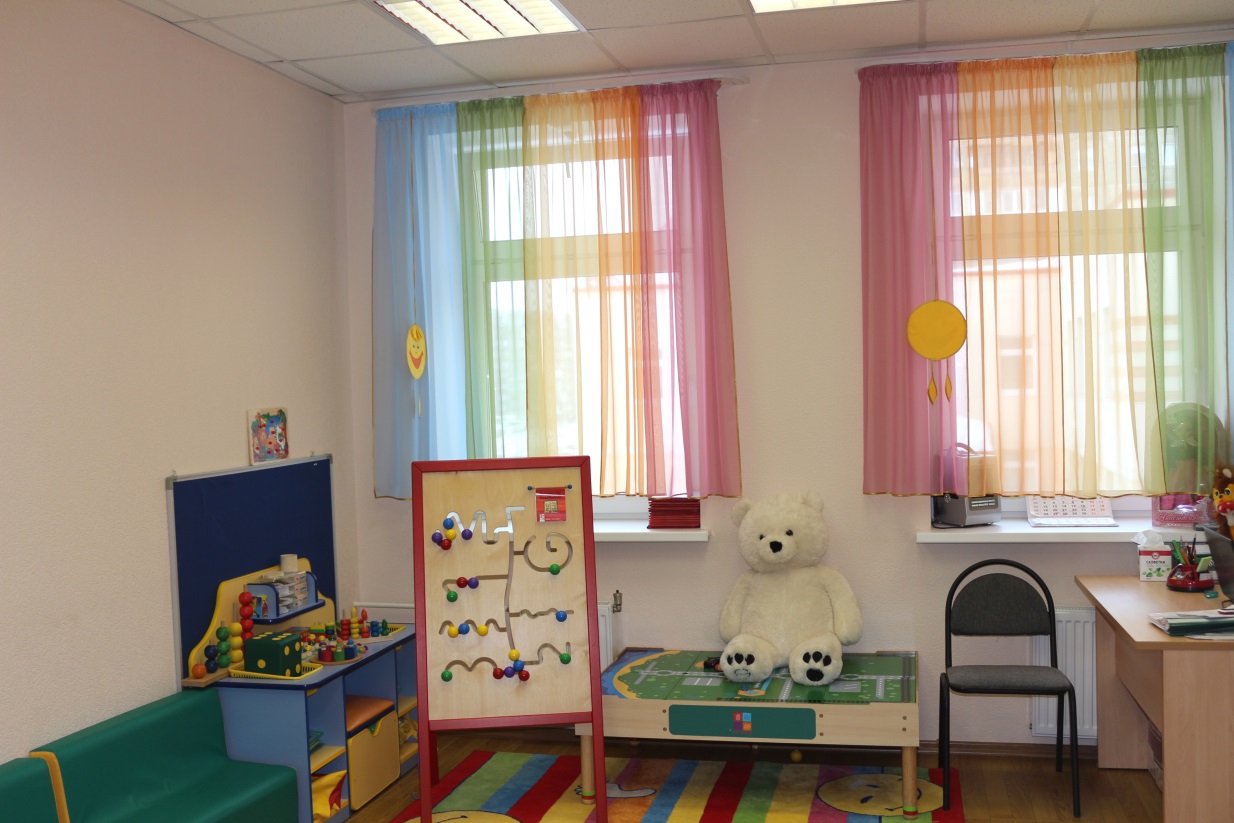 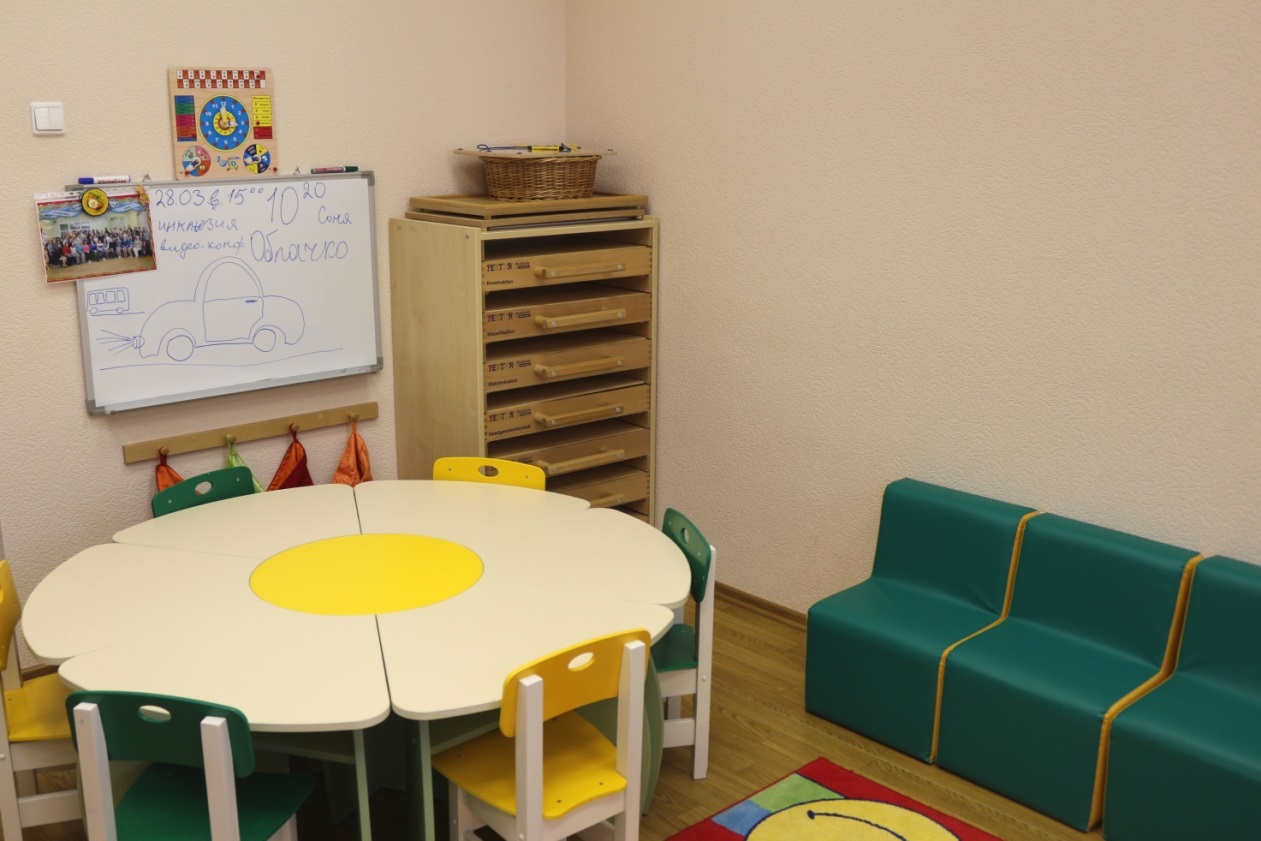 МЕБЕЛЬ, ТСО И ДРУГОЕ ОБОРУДОВАНИЕДИАГНОСТИЧЕСКИЕ  МЕТОДИКИРАЗВИВАЮЩИЕ ИГРЫ И ОБОРУДОВАНИЕЛИТЕРАТУРАЗАКОНОДАТЕЛЬНЫЕ  АКТЫ,ОПРЕДЕЛЯЮЩИЕ  РАБОТУ  ПЕДАГОГА-ПСИХОЛОГАСписок законодательных актов, определяющих работу психолога в детском саду (электронный вид / бумажный носитель)Конституция РФ от 12.12.1993г. (электронный вид)ФЗ РФ от 29.12.2012г. № 273-ФЗ «Об образовании в Российской Федерации» (электронный вид)Приказ Министерства труда и социальной защиты РФ от 18.10.2013 г. № 544н «Об утверждении профессионального стандарта "Педагог (педагогическая деятельность в сфере дошкольного, начального общего, основного общего, среднего общего образования) (воспитатель, учитель)" (электронный вид) Приказ Министерства образования и науки РФ от 17.10.2013 г. N 1155     "Об утверждении федерального государственного образовательного стандарта дошкольного образования" (электронный вид / бумажный носитель)Письмо №15-15 от 28.07.98г. Руководителям муниципальных органов управления образованием “О содержании деятельности педагога-психолога в образовательном учреждении” (электронный вид / бумажный носитель)Инструктивное Письмо Министерства образования РФ от 24.12.2001 г. №29/1886-6 «Об использовании рабочего времени педагога-психолога образовательного учреждения» (электронный вид)Этический кодекс психолога от 14.02.2012г. (электронный вид / бумажный носитель)ФЗ «О психологической помощи населению в РФ» от 24 июня 2014г. (электронный вид)ДОКУМЕНТАЦИЯ ПЕДАГОГА-ПСИХОЛОГАПрограмма психолого-педагогического сопровождения детей дошкольного возраста в МБДОУ д/с № 50 .Программа «Из жизни школьника» (развитие социально-личностной сферы).Для воспитанников подготовительной к школе группыПрограмма «Будущие школьники» (развитие социально-личностной, интеллектуальной сферы). Для воспитанников подготовительной к школе коррекционной группыПрограмма «Радуга эмоций» (развитие социально-личностной сферы). Для воспитанников старшей группыПрограмма «Ласковый песок» (развитие социально-личностной, интеллектуальной сферы). Для детей группы «Риска»  II младшей, средней, старшей группы.Программа «Малыши» психолого-педагогического сопровождения периода адаптации в группах I и II раннего возрастаПерспективный план работы  на текущий учебный годЕжемесячный план работы педагога-психологаЖурнал педагога-психолога Циклограмма рабочего времениДолжностная инструкция педагога-психолога И-07-2015Инструкция и по охране труда педагога-психолога ИОТ-08-2011Положение об организации работы с детьми-инвалидами на дому в МБДОУ д/с №50 комбинированного вида г. СевероморскаТетрадь «Индивидуальные консультации педагога-психолога с педагогами»Тетрадь «Индивидуальные консультации педагога-психолога с родителями»Диагностические карты адаптации воспитанников раннего возраста Карты нервно-психического развития воспитанников раннего возраста Диагностические карты УАР воспитанников старшего дошкольного возрастаДиагностические карты УАР воспитанников старшего дошкольного возраста с ЗПРХарактеристики психолога воспитанников коррекционной группы для ПМПК Характеристики психолога воспитанников среднего дошкольного возраста для ПМПККартотеки подвижных игр для воспитанников младшего, среднего и старшего возрастов, направленные на развитие коммуникативных навыковКартотека психологических этюдов, направленных на развитие эмоционально-волевых качеств дошкольниковКомплект дидактических материалов для развития интеллектуальной сферы воспитанниковКартотека упражнений на снятие психоэмоционального напряженияКомплект наглядно – просветительского материала: консультации для родителей и педагогов№ п/пНаименованиеКол-воПримечания1.Стол детский «Ромашка»16 «лепестков» с центром2.Стул детский63 зелёных, 3 жёлтых3.Стол письменный14.Тумба выкатная15.Шкаф платяной16.Шкаф книжный 27.Полка навесная18.Стул взрослый21 компьютерный, 1 жёсткий9.Доска магнитная1белая10.Стол сенсорный1с тумбой - пуфом11.Доска-фланелеграф1синяя12.Мягкий модуль Диван1зелёный с жёлтыми вставками13.Мягкий модуль Кресло2зелёные с жёлтыми вставками14.Сенсорные подушки2верх красный, низ жёлтый15.Ковёр21,5*2,5 «Смайлик на радуге»  15.Компьютер (ноутбук)116.Принтер HP LaserJet P1102117.Увлажнитель воздуха АТМОС118.Приёмник радиовещательный НЕЙВА1№ п/пНаименованиеКол-воПримечанияДля воспитанниковДля воспитанниковДля воспитанниковДля воспитанников1.Экспресс-диагностика в детском садуПавлова Н.Н., Руденко Л.Г.Москва: Генезис, 2008г.1Комплект материалов для педагогов-психологов детских дошкольных образовательных учреждений2.Диагностическая программа в системе предшкольного образованияАфонькина Ю.А. и др.Мурманск: МОИПКРОиК, 2006г1Методическое пособие для педагогов-психологов образовательных учреждений3.Методика «Определения мотивов учения»автор –Гинзбург М.Р.Мотивационная готовность4.Диагностический комплект «Исследование особенностей развития познавательной сферы детей дошкольного возраста»Семаго Н.Я., Семаго М.М.1Комплект материалов для педагогов-психологов детских дошкольных образовательных учреждений5.Диагностические материалы обследования развития ребёнка с ОВЗ дошкольного возрастаГБОУДПО «Мурманский областной институт повышения квалификации работников образования и культуры»2012г.1Методическое пособие для педагогов и специалистов  дошкольных образовательных учреждений6.Определение поведенческой реакции в соответствии с оценкой факторов адаптацииПечора К.Л., Пантюхина Г.В.Москва, 2005г.1Комплект материалов для педагогов-психологов детских дошкольных образовательных учреждений 7.Методика диагностики уровня нервно-психического развития детей раннего возрастаПантюхина Г.В. и др.Ростов н/Д: Феникс, 2005г.1Комплект материалов для педагогов-психологов детских дошкольных образовательных учреждений8.- методика «Проективные рассказы» - методика «Определение ребёнком эмоциональных состояний человека»- проективная игра «Почта»- интерпретативный тест «Грустная мама»- тест «Рисунок семьи»- проективный тест «Дом – Дерево – Человек»- тест «Несуществующее животное»- графическая методика «Кактус»- тест «Страхи в домиках»1Методики психологической диагностики эмоционального развития дошкольника в саду и семье «В мире детских эмоций» Данилина Т.А., Зедгенидзе В.Я., Степина Н.М.9.- проективная методика «Моя любимая группа», Русина Е.И.- проективная игра «Почта», модификация теста Антони Е., Бине Е.- тест для определения эмоционального благополучия ребёнка в группе детского сада, Люблина Г.- проективная методика «Я, мама и детский сад», Дубровина И.В. - проективный тест «Сказка», Луизы Дюсс- интерпретативный тест «Грустная мама»- графическая методика «Кактус», модификация Панфиловой М.А.- методика «Два дома»- анкета для выявления объекта и причин эмоционального неблагополучия, Данилина Т.А.- анкета для определения динамики самоощущения ребёнка в детском саду, Юдина Е.Г, Степанова Г.Б.- анкета для родителей, Листик Е.М.1Диагностика эмоциональной сферы дошкольника «Справочник педагога-психолога ДОУ» Широкова Г.А.10.- Тест «Несуществующее животное» - Тест «Дом – Дерево – Человек»- Тест «Автопортрет»- Тест «Свободный рисунок»- Рисуночный тест «Деловые ситуации»- Серия рассказов «Детский мир»- «Тест «Рисунок семьи»- Психогеометрический тест1Проективные методики исследования особенностей самосознания, самоотношения, самооценки личности «Энциклопедия психологических тестов» под ред. Карелина А.Для педагогов и родителейДля педагогов и родителейДля педагогов и родителейДля педагогов и родителей11.Анализ семейных взаимоотношений (АСВ)Эйдемиллер Э.Г., Юстицкис В.В. 1Диагностика стиля воспитания ребёнка в семье 12.- «Родительское сочинение» Столин В.В., адап.Тащевой А.И.- Анкета для родителей, Чернецкая Л.В.- методика «День рождения», Панфилова М.- методика «Интервью с ребёнком», Захаров А.И.- опросники для выявления особенностей жизни ребёнка в семье, Баркан А.1Диагностика детско-родительских отношений«Справочник педагога-психолога ДОУ» Широкова Г.А.13.- оценка нервно-психической устойчивости педагога (анкета НПУ «Прогноз»)- определение стиля общения педагога, Леонтьев А.Л.- тест «Умеете ли Вы контролировать себя?», по Снайдеру М. - тест незаконченных предложений «Я чувствую …»- диагностика личностной тревожности, Тейлора Дж.- диагностика нейротизма, Айзенка Г.- диагностика агрессивности, опросник Басса-Дарки- тест «Самочувствие, активность, настроение» (САН)- шкала депрессии, адаптирован в НИИ им.Бехтерева Балашовой Т.И.1Методы психологической диагностики педагогов и родителей«Справочник педагога-психолога ДОУ» Широкова Г.А.№ п/пНаименованиеНаименованиеКол-воПримечания1.Игровой комплект «Пертра»(дерево)Игровой комплект «Пертра»(дерево)17 наборов игровых средств2.Настольная песочница Dusima(дерево, песок)Настольная песочница Dusima(дерево, песок)1стол, кварцевый песок, игровые инструменты, зеркало с подставками3.Комплект для игры с кинетическим песком (пластик, песок)Комплект для игры с кинетическим песком (пластик, песок)1Поддон, кинетический песок, формочки4.Комплект для конструированияCity blok(дерево)Комплект для конструированияCity blok(дерево)1стол, столешница съёмная из 6 элементов, конструктор деревянный с элементами для обыгрывания построек5.Стратегическая игра «Гонщик» (сенсорная, напольная, LOGO)(дерево)Стратегическая игра «Гонщик» (сенсорная, напольная, LOGO)(дерево)1напольная основа с цв.шарами, блокнот с сенсорными образцами6.Развивающая игрушка «Сквиш» (дерево)Развивающая игрушка «Сквиш» (дерево)1 7.Развивающая игра«Книга-лабиринт»(дерево)Развивающая игра«Книга-лабиринт»(дерево)17 деревянных пластин с различными дорожками-углублениями и 7 разноцветных шариков8.Пирамидка-лесенка с шарами(дерево)Пирамидка-лесенка с шарами(дерево)1длинное основание со стержнями и 15 цв.шаров:5 красных, 4 жёлтых, 3 зелёных, 2 синих, 1 оранжевый9.Пирамидка-лесенка с колечками(дерево)Пирамидка-лесенка с колечками(дерево)1длинное основание со стержнями и 15 цв.колец:5 красных, 4 жёлтых, 3 синих, 2 оранжевых, 1 зелёный и верхушкисоответствующих цветов10.Пирамидка-лесенка с пеньками(дерево)Пирамидка-лесенка с пеньками(дерево)1квадратное основание с углублениями и 25 цв.пеньков  разного размера  (2.5;3.0;3.5;4.0;4.5см):5 красных, 5 жёлтых, 5 зелёных, 5 синих, 5 чёрных11.Наборное панно «Грибочки на полянке»(дерево)Наборное панно «Грибочки на полянке»(дерево)1квадратное основание с углублениями и 9 грибочков (маленький, средний, большой): 3 красных, 3 жёлтых, 3 зелёных12.Сенсорная пирамидка«Цвет – форма»(дерево)Сенсорная пирамидка«Цвет – форма»(дерево)1длинное основание со стержнями и по 16 цв.фигур с отверстиями: 4 жёлтые – квадрат, круг, треугольник, прямоугольник;4 зелёные – квадрат, круг, треугольник, прямоугольник;4 синие – квадрат, круг, треугольник, прямоугольник;4 красные – квадрат, круг, треугольник, прямоугольник13.Набор сенсорных пирамидок(текстиль, дерево)Набор сенсорных пирамидок(текстиль, дерево)1плетёная корзина, 3 стержня-основания, 39 элементов для нанизывания (кольца и шайбы) из различных материалов (ворсовый материал, дерево, ткань, пластик, верёвка и др.)14.Развивающая игра «Пицца»(дерево)Развивающая игра «Пицца»(дерево)1короб, 4 основы, 8 наборов карточек15.Развивающая игра «Зоопарк из Тарамбуко» (дерево)Развивающая игра «Зоопарк из Тарамбуко» (дерево)112 деревянных домов, 12 крыш, 24 фигурки животных16.Развивающая игра«Подуй на шарик» (дерево)Развивающая игра«Подуй на шарик» (дерево)1длинная основа с дорожкой-углублением и шарик17.Развивающая игра «Лабиринт»(дерево)Развивающая игра «Лабиринт»(дерево)1игровое поле с углублением-лабиринтом и 12 шариками (6 синих и 6 серебристых) под прозрачной крышкой, 2 ручки с магнитными наконечниками18.Игра «Калейдо» (дерево, пластик)Игра «Калейдо» (дерево, пластик)1пирамидальный корпус калейдоскопа, 3 пластмассовые чашки19.Комплект «Волчок Кюкельхауза» (настольный) (дерево)Комплект «Волчок Кюкельхауза» (настольный) (дерево)1основа-держатель, 6 квадратных пластин с рисунком на лицевой стороне и полусферой-опорой в центре  на обратной стороне20.Набор музыкальных инструментов (дерево, металл)Набор музыкальных инструментов (дерево, металл)1бубен, маракасы, трещётки21.Игровое пособие «Сказочный мешочек» (текстиль, дерево)Игровое пособие «Сказочный мешочек» (текстиль, дерево)1для разыгрывания сюжета «Два козлика»22.Игровое пособие «Сказочный мешочек»(текстиль, дерево)Игровое пособие «Сказочный мешочек»(текстиль, дерево)1для разыгрывания сюжета «Три поросёнка»23.Игровое пособие «Сказочный мешочек»(текстиль, дерево)Игровое пособие «Сказочный мешочек»(текстиль, дерево)1для разыгрывания сюжета «Переправа через озеро»24.Игровое пособие «Сказочный мешочек»(текстиль, дерево)Игровое пособие «Сказочный мешочек»(текстиль, дерево)1для разыгрывания сюжета «Семья»25.Развивающий набор «Спрячь это»(пластик, текстиль)Развивающий набор «Спрячь это»(пластик, текстиль)1Пластмассовая банка, мягкая крышка со звёздчатой прорезью, платок, кольца, шнур, крупная цепочка26.Набор цветных кубиков (дерево)Набор цветных кубиков (дерево)14 красных, 4 жёлтых, 4 синих, 4 зелёных27.Панно «Часы-Календарь»(дерево)Панно «Часы-Календарь»(дерево)1Часы, дата, дни недели, месяцы, времена года, погода28.Пазл-вкладыш «Весёлые звери»(дерево)Пазл-вкладыш «Весёлые звери»(дерево)129.Набор кубиков «Сложи рисунок»(4 элемента) (дерево)Набор кубиков «Сложи рисунок»(4 элемента) (дерево)5«Мебель», «Посуда», «Фрукты», «Овощи», «Игрушки»30.Набор кубиков «Сложи рисунок»(9 элементов) (дерево)Набор кубиков «Сложи рисунок»(9 элементов) (дерево)1«Животные»31.Набор «Стаканчики» (5 элементов)(дерево)Набор «Стаканчики» (5 элементов)(дерево)1вкладыши «большой-маленький»32.Набор «Радужная карусель»(дерево)Набор «Радужная карусель»(дерево)1круглая основа, 8 цветных куколок и 8 соответствующих по цвету стаканчиков33.Математический планшет(дерево, пластик, резинки)Математический планшет(дерево, пластик, резинки)2планшет с 25 штырьками, набор цв. резиночек; 6 геометрических плашек разной формы, цвета, размера34.Набор Никитиных «Сложи квадрат»(дерево)Набор Никитиных «Сложи квадрат»(дерево)2прямоугольная основа с 6 окнами, геометрические элементы для вкладывания35.«Волшебный куб»(пластик)«Волшебный куб»(пластик)1куб из двух половин с окнами-прорезями, 12 вкладышей с соответствующей окнам формой (3 голубых, 3 зелёных, 3 красных, 3 жёлтых)36.Палатка «Божья коровка» с тоннелем(текстиль, металл в каркасных стержнях, пластмасса)Палатка «Божья коровка» с тоннелем(текстиль, металл в каркасных стержнях, пластмасса)1Палатка, стержни каркаса (2 длины), тоннель каркасный, набор цветных шариков (красные, жёлтые, зелёные, синие) 37.Домино «Во саду ли, в огороде»(картон)Домино «Во саду ли, в огороде»(картон)1настольная38.Домино «Весёлый паровозик»(картон)Домино «Весёлый паровозик»(картон)1настольная39. Развивающая игра«Умные квадраты»(картон) Развивающая игра«Умные квадраты»(картон)1настольная40.Развивающая игра«АБВГДЕ-йка»(бумага)Развивающая игра«АБВГДЕ-йка»(бумага)1настольная41. Игра-лото «Знаю все профессии»(бумага) Игра-лото «Знаю все профессии»(бумага)1настольная42.Развивающая игра «Найди пару. Больше – меньше» (бумага)Развивающая игра «Найди пару. Больше – меньше» (бумага)1настольная43.Развивающая игра «Разноцветные фигуры»(картон)Развивающая игра «Разноцветные фигуры»(картон)1настольная44.Развивающая игра «Прочитай по первым буквам»(бумага)Развивающая игра «Прочитай по первым буквам»(бумага)1настольная45.  Развивающая игра «Время года»(картон)  Развивающая игра «Время года»(картон)1настольная46.  Лото «Кто где живёт?»(картон)  Лото «Кто где живёт?»(картон)1настольная47.Пазлы «Цвет и краски»(картон)Пазлы «Цвет и краски»(картон)1настольная48.Игра-ходилка «Моя любимая мама» (картон, пластик)Игра-ходилка «Моя любимая мама» (картон, пластик)1основа-поле, кубик, фишки49.Развивающая игра  «Головоноги 2»(картон)Развивающая игра  «Головоноги 2»(картон)1настольная50.Развивающая игра «Homo sapiens»(картон)Развивающая игра «Homo sapiens»(картон)1настольная51.Развивающая игра «Матрёшкино»(картон)Развивающая игра «Матрёшкино»(картон)1настольная52.Развивающая игра «Весеннее настроение»(картон)Развивающая игра «Весеннее настроение»(картон)1настольная53.Развивающая игра «Улыбаемся и злимся»(картон)Развивающая игра «Улыбаемся и злимся»(картон)1настольная (герои сказок)54.Развивающая игра «Вершки и корешки»(картон)Развивающая игра «Вершки и корешки»(картон)1настольная 55.Развивающая игра «Изучаем время»(картон)Развивающая игра «Изучаем время»(картон)1настольная, 63 карточки56.Развивающая игра «Крылья, лапы и хвосты»(картон)Развивающая игра «Крылья, лапы и хвосты»(картон)1настольнаяДемонстрационный  материалДемонстрационный  материалДемонстрационный  материалДемонстрационный  материалДемонстрационный  материал57.Развивающий комплект «Вундеркинд с пелёнок»(картон, DVD)11раннее развитие по методике Глена Домана3 DVD: сказки, «Вундеркинд с пелёнок», «Wunderkind baby»; 360 карточек:«Цветы», «Животные», «Птицы», «Фрукты», «Овощи», «Насекомые», «Геом.фигуры», «Транспорт», «Музыкальные инструменты», «Буквы», «Чтение по Доману»58.«Правила дорожного движения»(картон)11дидактические карточки для ознакомления с окружающим миром59.«Правила противопожарной безопасности»(картон)11дидактические карточки для ознакомления с окружающим миром60.«Азбука здоровья»(картон)11дидактические карточки для ознакомления с окружающим миром61.«Эмоции» (человек, предметные картинки)(картон)11дидактические карточки для ознакомления с окружающим миром62.«Эмоции» (лисёнок, предметные картинки)(бумага)11дидактические карточки для ознакомления с окружающим миром63.«Наши чувства и эмоции» (человек, сюжетные картинки)(бумага)11демонстрационный материал64.Кукла «Анастасия»(пластик, текстиль)11№ п/пНаименованиеПрим.Прим.1.Афонькина Ю.А. Организация деятельности Центра игровой поддержки ребёнка раннего возраста: конспекты игровых дней. – Волгоград: Учитель, 2012.2.Бархаев Б.П. Педагогическая психология. – СПб.: Птер, 2007.3.Бродская С.Л. Возрастная психология в вопросах и ответах: учеб.пособие. – М.: КНОРУС, 2006.4.Габдракипова В.И., Эйдемиллер Э.Г. Психологическая коррекция детей с синдромом дефицита внимания и гипреактивностью. Программа, методические рекомендации. – М.: УЦ «Перспектива», 2009.5.Гиппенрейтер Ю.Б. Общаться с ребёнком. Как? – М.: АСТ: Астрель, 2008. 6.Гиппенрейтер Ю.Б. Продолжаем общаться с ребёнком. Так? – М.: АСТ: Астрель, 2008.7.Данилина Т.А., Зедгенидзе В.Я., Степина Н.М. В мире детских эмоций: пособие для практ. Работников ДОУ – М.: Айрис-пресс, 2006.8.Ермакова С.О. Пальчиковые игры для детей от года до трёх лет – М.: РИПОЛ классик, 2008.9.Зубкова А.С., Зубанова С.Г. Детские страхи. Книга для родителей и педагогов – Ярославль: Академия развития, 2007.10.Иванова О.Л., Васильева И.И. Как понять детский рисунок и развить творческие способности ребёнка. – СПб.: Речь; Образовательные проекты; М.: Сфера, 2011.11.Кряжева Н.Л. Кот и Пёс спешат на помощь …- Ярославль: «Академия развития», «Академия, К°», 2000.12.Мамайчук И.И., Ильина М.Н. Помощь психолога ребёнку с задержкой психического развития. Научно-практическое руководство. – СПб.: Речь, 2004.13.Михайлова-Свирская Л.В. Индивидуализация образования детей дошкольного возраста: пособие для педагогов ДОО – М.: Просвещение, 2015.14.Немов Р.С. Психология: учеб. для студ.высш.пед.учеб.заведений – М.: ВЛАДОС, 2003.15.Общая психология: Конспект лекций / Сост. М.В.Оленникова. – М.: ООО «Издательство АСТ»; СПб.: ООО «Сова», 2004.16.Пиз А, Гарнер А. Язык разговора. – М.: изд-во Эксмо, 2006.17.Рогов Е.И. Настольная книга практического психолога в образовании: Учебное пособие. – М.:ВЛАДОС, 1995.18.Романова Е.С. Психодиагностика – СПб.: Питер, 2009.19.Сенсорное воспитание в детском саду: Пособие для воспитателей / под ред. Н.Н. Поддьякова, В.Н. Аванесовой – М.: Просвещение, 1981.20.Смоликова О. Развивающие игры для детей от двух до пяти лет – М.: АСТ: Астрель, 2010.21.Соловейчик С.Л. Педагогика для всех. – М.: Дет. лит., 1987.22.Тихомирова Л.Ф. Упражнения на каждый день: Логика для дошкольников – Ярославль: Академия развития, 2007.23.Чижова С.Ю., Калинина О.В. Детская агрессивность – Ярославль: Академия развития, 2007.24.Широкова Г.А., Жадько Е.Г. Практикум для детского психолога  – Ростов н/Д: Феникс, 2008.25.Широкова Г.А. Справочник педагога-психолога ДОУ – Ростов н/Д: Феникс, 2011.26.Энциклопедия психологических тестов. Мотивационные, интеллектуальные, межличностные аспекты. ред. Карелин А. – М.: ООО «Издательство АСТ», 1997.27.Перминова Г.А. Игровой комплект «Пертра». Набор психолога. Методическое пособие. – М.: ИНТ, 2014.28.Игровой комплект «Пертра». Набор психолога. Методические рекомендации. – М.: ИНТ, 2012.29.Современная среда дошкольного и начального образования. Мы учимся. – М.: ИНТ, 2012.30.Диагностика задержки психического развития детей старшего дошкольного возраста. Седова Л.Н., Шатух О.Н.; Саратов, 2004г.ксерокопияксерокопия31.Методические рекомендации по комплексному психолого-педагогическому и социальному сопровождению детей-инвалидов в процессе обучения и воспитания/ государственное областное бюджетное образовательное учреждение «Центр психолого-медико-социального сопровождения» - Мурманск, 2015.  ксерокопияксерокопияПрограммы психологические коррекционные, развивающиеПрограммы психологические коррекционные, развивающиеПрограммы психологические коррекционные, развивающиеПрограммы психологические коррекционные, развивающие32.Алябьева Е.А. Психогимнастика в детском саду: Методические материалы в помощь психологам и педагогам. — М.: ТЦ Сфера, 2003.Алябьева Е.А. Психогимнастика в детском саду: Методические материалы в помощь психологам и педагогам. — М.: ТЦ Сфера, 2003.электронный вид33.Князева О.Л., Стеркина Р.Б Я, ты, мы. Учебно-методическое пособие по социально-эмоциональному развитию детей дошкольного возраста. – М.: Дрофа, ДиК, 1999.Князева О.Л., Стеркина Р.Б Я, ты, мы. Учебно-методическое пособие по социально-эмоциональному развитию детей дошкольного возраста. – М.: Дрофа, ДиК, 1999.электронный вид34.Козлова И.С., Куражева Н.Ю. "Приключения будущих первоклассников: психологические занятия с детьми 6-7 лет"Козлова И.С., Куражева Н.Ю. "Приключения будущих первоклассников: психологические занятия с детьми 6-7 лет"электронный вид, ксерокопия35.Ковалец И.В. Азбука эмоций: Практическое пособие для работы с детьми, имеющими отклонения в психофизическом развитии и эмоциональной сфере: Метод. Пособие для педагогов общегои спец. Образования. – М.: ВЛАДОС, 2003.Ковалец И.В. Азбука эмоций: Практическое пособие для работы с детьми, имеющими отклонения в психофизическом развитии и эмоциональной сфере: Метод. Пособие для педагогов общегои спец. Образования. – М.: ВЛАДОС, 2003.электронный вид36.Ларечина Е.В. Развивающие занятия для родителей и детей. Психолого-педагогическая программа «Дитятко» для детей (1 – 2года) - СПб.: Речь; М.: Сфера, 2011.Ларечина Е.В. Развивающие занятия для родителей и детей. Психолого-педагогическая программа «Дитятко» для детей (1 – 2года) - СПб.: Речь; М.: Сфера, 2011.электронный вид37.Лебедева А.Н.Развитие сенсомоторики детей старшего дошкольного возраста: Коррекционно-развивающая программа. — М.: Школьная Пресса, 2002.Лебедева А.Н.Развитие сенсомоторики детей старшего дошкольного возраста: Коррекционно-развивающая программа. — М.: Школьная Пресса, 2002.электронный вид38.Лютова К.К., Монина Г.Б. Тренинг эффективного взаимодействия с детьми – СПб.: Изд-во Речь, 2005.Лютова К.К., Монина Г.Б. Тренинг эффективного взаимодействия с детьми – СПб.: Изд-во Речь, 2005.электронный вид39.Метенова Н.М. Доброе утро, малыши! Рекомендации по организации работы с детьми в утренние часы. – Ярославль, 2000.Метенова Н.М. Доброе утро, малыши! Рекомендации по организации работы с детьми в утренние часы. – Ярославль, 2000.электронный вид40.Роньжина А.С.Занятия психолога с детьми 2-4-х лет в период адаптации к дошкольному учреждению.- М.: Книголюб, 2003.Роньжина А.С.Занятия психолога с детьми 2-4-х лет в период адаптации к дошкольному учреждению.- М.: Книголюб, 2003.электронный вид41.Хухлаева О. В. Лесенка радости. - М.: Изд-во «Совершенство», 1998.Хухлаева О. В. Лесенка радости. - М.: Изд-во «Совершенство», 1998.электронный вид